April 4, 2017Dear [Attendee Name],                  On behalf of the Personal Connected Health Alliance (PCHAlliance), we are pleased to invite you to attend our Member Summit taking place 22-24 May 2017. The event will be hosted at the SchÖnbrunn Palace in Vienna, Austria. In conjunction with eHealth Summit Austria, the Personal Connected Health Alliance is hosting a two-day program for all members to learn more about the state of personal connected health, contribute to the strategic future of PCHAlliance, and connect on their collaborative technical work. We will also celebrate 2017 milestones and welcome new members with special events over the course of the two days.PCHAlliance is working to mobilize a coalition of stakeholders to realize the full potential of personal connected health. We encourage our members -- a vibrant ecosystem of technology and life sciences industry icons, innovative, early stage companies, governments, academic institutions and associations from around the world -- to work with us to advance the field. We hope that you will be able to join us and participate in the PCHAlliance Member Summit in Vienna.  For the latest information, registration and hotel reservations – please visit http://www.pchalliance.org/event/pchalliance-member-summer-summit.Regards,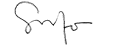 Richard M. ScarfoVice PresidentPersonal Connected Health Alliance